Email | Care Team Launch For A Foster Family In Your Church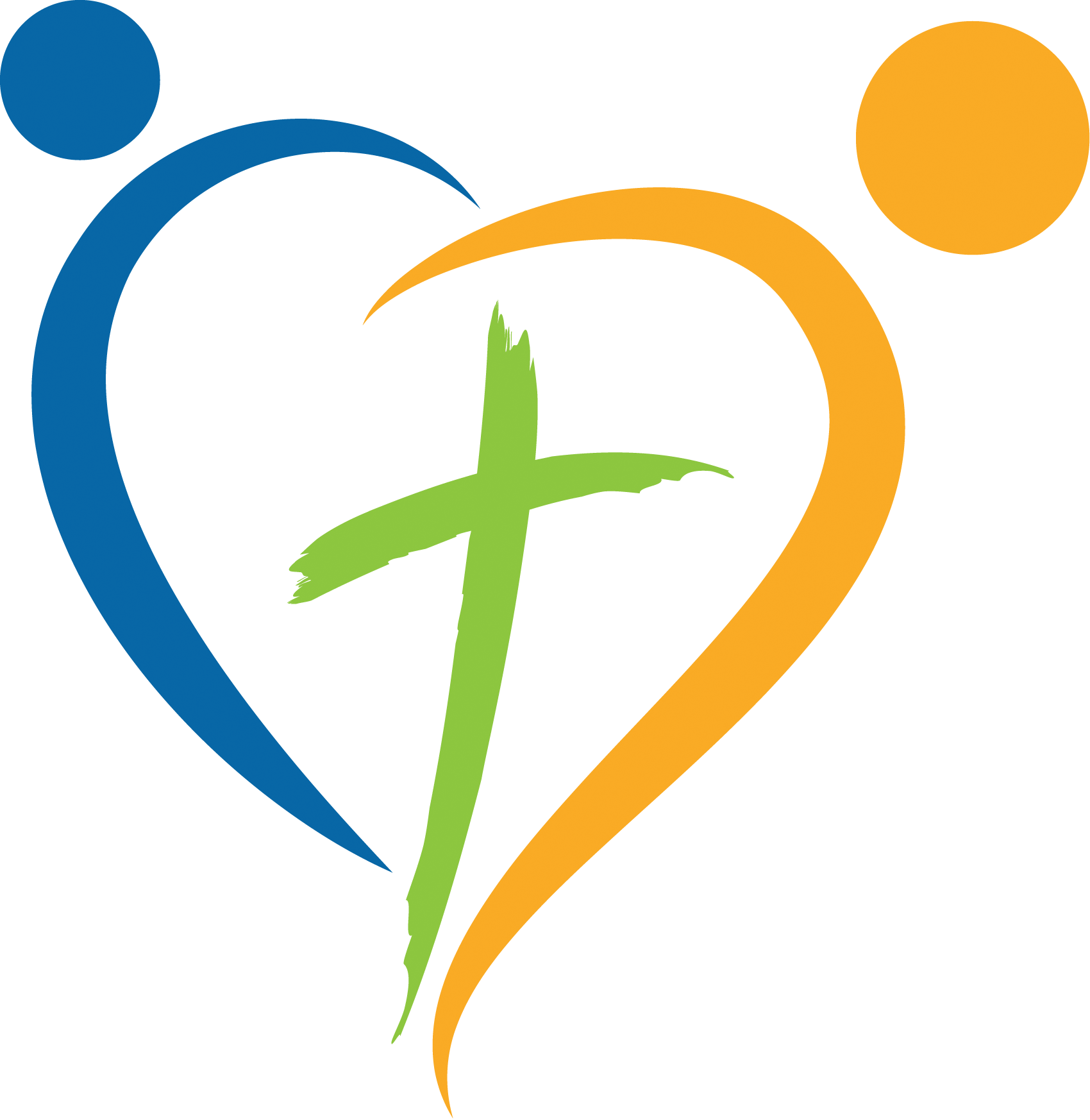 Example 1:Subject: Volunteer Orientation and A Care Team LaunchWe’re so excited you want to serve the (Smith) family! They expect to be certified any day now, which means a placement could come very soon. With this in mind, we’re going to combine your Volunteer Orientation and the Care Team Launch into one meeting. This will last about 2 hours. If you have already been trained, you may arrive approximately 45 minutes after the meeting begins.After the Volunteer Orientation, we will meet as a team for about an hour and discuss the (Smith’s) needs and how you can best serve them.  We will then schedule the Meet & Greet – a time where we bring a meal to the family, they get to know us, and we get to know them. After that, you’ll start serving in the capacity you have agreed would be a fit for you.We will be selecting a Team Leader, so please pray about whether you feel called to fill this role. We will also take photos for our “One-pager”, a useful information sheet, and plan the meal we’ll bring for the Meet & Greet.Click on the link below from Doodle.com to plan the best day and time for the Launch. Please fill in all the times that work for you, and I will let you know the final date.(Insert Doodle.com link)Blessings, NameTitleContact InfoExample 2:Subject: (Smith) Family Care Team LaunchThank you so much for being willing to serve the (Smith) family. They are going to be blessed by such a strong and caring team of friends and family. We will meet together as a team for about 2 hours to do the required Volunteer Orientation and to launch the Care Team. If you have already been trained, you may come 45 minutes after the start of the meeting. This is also a great opportunity to get to know each other and learn more about the best way to serve the (Smiths).Please prayerfully consider what type of role best suits your gifts. You can serve by bringing a meal once a month, and by providing childcare and/or transportation 1-3 times per month. Also, we will need someone to fill the role of Team Leader. This is a person who can be in close contact with the foster family each week to check on their needs and prayer requests, and then email these out to the team.If you and your spouse plan to serve the (Smiths), it is important that you both be trained and attend this Care Team Launch. During the Launch, you’ll choose volunteer roles, we’ll take photos for our “One-Pager,” a tool to help everyone stay connected, and, we will plan the Meet & Greet, a fun gathering where we share a meal with the foster family.I’m offering a variety of days and times when we can schedule this training and launch. In the next three days, please go to the Doodle link (below) and select all the dates that work for you.(Insert doodle.com link)I will be in touch by the end of the week to share the best date for everyone. Looking forward to meeting you!Blessings,